                  Email Address:  Randolph.230505@2freemail.com 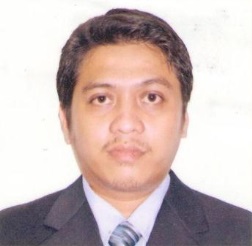                   Address:  Al Nhada 1, Dubai UAEI hereby certified that the above statements are true and correct with all my knowledge and also to the help of our Lord.RANDOLPH PROFILE OR oBJECTIVEHighly organized, efficient and results-driven IT professional with excellent database administration and software development skills across Oracle, MS SQL and MySQL. Having the ability to take the technical lead and supporting technical implementation whilst working on multiple products and with strong analytical skills and broad range of expertise. Extensive experience in web portal development, enhancement and maintenance, and reporting abilities. Highly organized, efficient and results-driven IT professional with excellent database administration and software development skills across Oracle, MS SQL and MySQL. Having the ability to take the technical lead and supporting technical implementation whilst working on multiple products and with strong analytical skills and broad range of expertise. Extensive experience in web portal development, enhancement and maintenance, and reporting abilities. Highly organized, efficient and results-driven IT professional with excellent database administration and software development skills across Oracle, MS SQL and MySQL. Having the ability to take the technical lead and supporting technical implementation whilst working on multiple products and with strong analytical skills and broad range of expertise. Extensive experience in web portal development, enhancement and maintenance, and reporting abilities. EducationEducationExpertise, Skills & AbilitiesExpertise, Skills & AbilitiesOracle DBAMicrosoft SQL Server 2008/2012MySQLPL/SQL and T-SQL SkillsData Recovery and TuningWeb portal development using  PHP Scripts with DatabaseCrystal ReportsVisual Basic Programming HTML, ASP, XML and Java Scripting.MS Office and Excel Formulas for Reports Analysis and ReportsGoogle Map and Google Earth Developer using KML and KMZComputer Hardware and Software Installation and TroubleshootingNetworking and SecurityBMC Remedy Trouble Ticketing SystemNetwork Electromechanical Surveillance Engineer (2G, 3G and LTE)ExperienceExperienceReports Engingeer/DAtabase and tools administrator Managed services Ericsson project – saudi telecom | riyadh, saudi arabia| 2010 to April 2015 | (TENURE 4 years)Responsibilities:Creates Mobile Network Operation Center reports (SLA, KPIs, daily, weekly, monthly and real-time) in Excel, XML, SMS PDF, crystal reports and Web FormatCreates statistical analysis based on requested queriesProvides continuous software development and innovation that support the organization in monitoring Trouble Tickets’ quality, performance, status and making excellent reports. Tools such as Web Portal, LCD Dashboard, automated SMS Notifications and Google Earth plottingMirrors Saudi Telecom Main Oracle Database Server to a Local SQL Server database to create third-party reporting toolsInstalling and maintaining databases.Administration of the database including performance monitoring and tuning.Populating a database with new information or transfer existing data into it. Creating backup copies of data.Development of web based interfaces for Oracle and MS SQL databases and web applications.Responsible for database security and also preventing data loss.Identifying and escalating immediately any risks to the database service.Involved in the design of physical database schema, data modeling, and Performance tuning.Electro/mechanical network surveillance engineer and team leader mobile network operation center – saudi telecom | riyadh, saudi arabia| 2008 - 2010 | (TENURE 2 years)Responsibilities:Monitor Cell Site Power alarms and outages using Siemens 2G/3G – Radio Commander Applications, Huawei 2G/3G – Imanager2000 System, Nokia 2G/3G– NMS system, Ericsson 2G/3G – Alarm ViewerSupervising NOC Surveillance Team15-man NOC Surveillance Team in Riyadh15-man BMC Team in Jeddahcomputer college professor computer arts and technological college | legazpi city, philippines| 1999 – 2008 | (tENURE 9 years)Responsibilities:Teaches all computer subjects in college such as Basic Computer, Operating System, Networking, Software Analysis and Design, Database Administration, Software Development, Operation Research and more. plant manager and sales representative hercules pipes | guinobatan, philippines| 2006 - 2007 | (tENURE 1 year)Responsibilities:Manage and supervises plant operation and sales on pipes and fittings.Conducts Training and Seminar for Water District HDPE Pipes and Fittings technologyReports Engingeer/DAtabase and tools administrator Managed services Ericsson project – saudi telecom | riyadh, saudi arabia| 2010 to April 2015 | (TENURE 4 years)Responsibilities:Creates Mobile Network Operation Center reports (SLA, KPIs, daily, weekly, monthly and real-time) in Excel, XML, SMS PDF, crystal reports and Web FormatCreates statistical analysis based on requested queriesProvides continuous software development and innovation that support the organization in monitoring Trouble Tickets’ quality, performance, status and making excellent reports. Tools such as Web Portal, LCD Dashboard, automated SMS Notifications and Google Earth plottingMirrors Saudi Telecom Main Oracle Database Server to a Local SQL Server database to create third-party reporting toolsInstalling and maintaining databases.Administration of the database including performance monitoring and tuning.Populating a database with new information or transfer existing data into it. Creating backup copies of data.Development of web based interfaces for Oracle and MS SQL databases and web applications.Responsible for database security and also preventing data loss.Identifying and escalating immediately any risks to the database service.Involved in the design of physical database schema, data modeling, and Performance tuning.Electro/mechanical network surveillance engineer and team leader mobile network operation center – saudi telecom | riyadh, saudi arabia| 2008 - 2010 | (TENURE 2 years)Responsibilities:Monitor Cell Site Power alarms and outages using Siemens 2G/3G – Radio Commander Applications, Huawei 2G/3G – Imanager2000 System, Nokia 2G/3G– NMS system, Ericsson 2G/3G – Alarm ViewerSupervising NOC Surveillance Team15-man NOC Surveillance Team in Riyadh15-man BMC Team in Jeddahcomputer college professor computer arts and technological college | legazpi city, philippines| 1999 – 2008 | (tENURE 9 years)Responsibilities:Teaches all computer subjects in college such as Basic Computer, Operating System, Networking, Software Analysis and Design, Database Administration, Software Development, Operation Research and more. plant manager and sales representative hercules pipes | guinobatan, philippines| 2006 - 2007 | (tENURE 1 year)Responsibilities:Manage and supervises plant operation and sales on pipes and fittings.Conducts Training and Seminar for Water District HDPE Pipes and Fittings technologyCERTIFICATION & WORKSHOPS CERTIFICATION & WORKSHOPS LanguagesLanguages